Издате грађевинске дозволе, октобар 2018.– Претходни резултати –У октобру месецу 2018. издато је 2 237 грађевинских дозвола, што је за 16,8% више него у октобру претходне године. Индекс предвиђене вредности радова у октобру 2018. већи је за 2,3% у односу на октобар 2017.Посматрано према врсти грађевина, у октобру 2018. издато је 82,7% дозволa за зграде и 17,3% за остале грађевине. Ако се посматрају само зграде, 68,5% односи се на стамбене и 31,5% на нестамбене зграде, док се код осталих грађевина највећи део односи на цевоводе, комуникационе и електричне водове (66,9%). Према дозволама издатим у октобру 2018. у Републици Србији, пријављена је изградња 2 093 стана с просечном површином 80,7 m². Број станова већи је за 20,9% у односу на исти период претходне године. Од укупног броја станова у новим стамбеним зградама 11,0% станова биће грађено у зградама с једним станом, с просечном површином 152,6 m², а 87,7% станова биће грађено у зградама с три стана и више станова, и њихова просечна површина биће знатно мања и износиће 70,0 m².Предвиђена вредност радова новоградње у октобру 2018. износи 75,6% од укупно предвиђене вредности радова. Посматрано према областима, највећа грађевинска активност очекује се у Београдској области, 24,5% од предвиђене вредности новоградње, затим следе Јужнобачка област (10,6%), Сремска област (9,4%), Шумадијска област (8,1%) и Пчињска област (7,5%), док се учешћа осталих области крећу од 0,1% до 6,6%.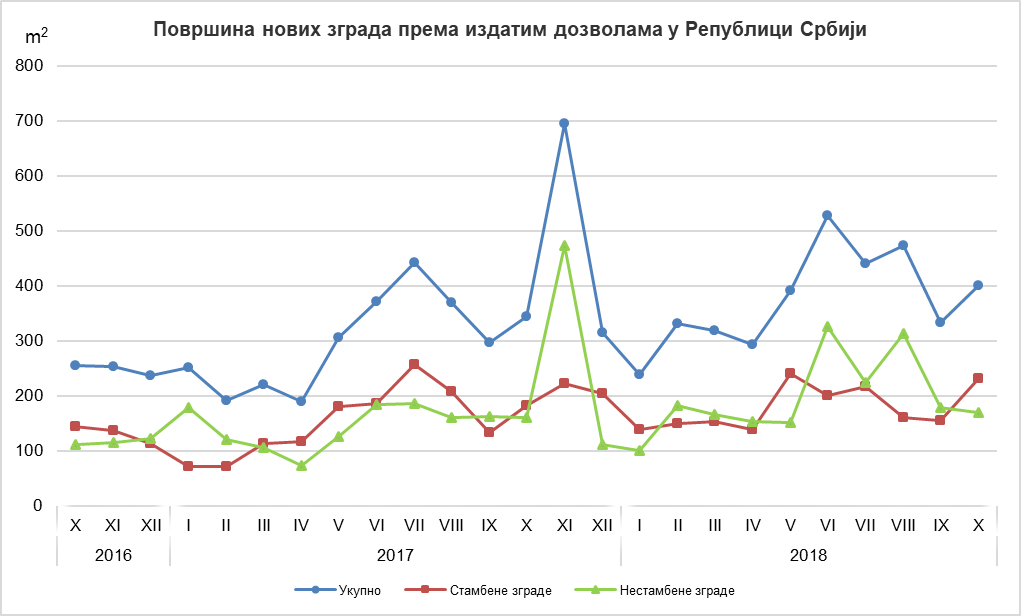 Индекси издатих грађевинских дозвола у Републици СрбијиМетодолошка објашњењаПодаци о издатим грађевинским дозволама преузимају се из Централне евиденције обједињених процедура (ЦЕОП), коју, према Закону о планирању и изградњи („Службени гласник РС“, број 132/14, члан 8), води Агенција за привредне регистре (АПР). Податке о становима који нису расположиви у бази ЦЕОП попуњавају министарство надлежно за послове грађевинарства, надлежни органи аутономнe покрајинe, градa и oпштинe, који, према Закону о планирању и изградњи („Службени гласник РС“, број 132/14, члан 133), издају грађевинску дозволу за изградњу грађевинског објекта. У оквиру овог истраживања, појмом „грађевинска дозвола“ обједињују се грађевинска дозвола за изградњу грађевинског објекта и решење којим се одобрава извођење радова по члану 145 Закона о планирању и изградњи.  Издате грађевинске дозволе и одобрења за извођење радова на основу усаглашеног захтева обухваћени су само ако је изградња први пут одобрена.Обухватају се дозволе за све врсте грађевина описаних у Класификацији врста грађевина, тј. зa зграде и остале грађевине, и приказују се по територијама на којима се изводе планирани радови у земљи.Подаци о издатим грађевинским дозволама показују будуће кретање грађевинске делатности и омогућавају сагледавање структуре инвестиција како на државном нивоу, тако и на нивоу локалне самоуправе.Републички завод за статистику од 1999. године не располаже појединим подацима за АП Косово и Метохија, тако да они нису садржани у обухвату података за Републику Србију (укупно).Детаљна методолошка објашњења овог истраживања налазе се на сајту Републичког завода за статистику: http://www.stat.gov.rs/istrazivanja/methodology-and-documents/?a=05&s=0 Контакт: gabrijela.rosic@stat.gov.rs, телефон: 011 2412-922, локал 260Издаје и штампа: Републички завод за статистику, 11 050 Београд, Милана Ракића 5 
Tелефон: 011 2412-922 (централа) • Tелефакс: 011 2411-260 • www.stat.gov.rs
Одговара: др Миладин Ковачевић, директор 
Tираж: 20 ● Периодика излажења: месечна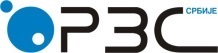 Република СрбијаРепублички завод за статистикуISSN 0353-9555САОПШТЕЊЕСАОПШТЕЊЕГР30број 337 - год. LXVIII, 14.12.2018.број 337 - год. LXVIII, 14.12.2018.Статистика грађевинарстваСтатистика грађевинарстваСРБ337 ГР30 141218I–X 2018I–X 2017X 2018IX 2018X 2018X 2017X 2018 2017УкупноБрој109,5127,0116,8145,3Предвиђена вредност радова111,6136,7102,3103,1 ЗградеБрој111,9130,8127,6158,5Предвиђена вредност радова129,4136,6132,0130,5Површина125,9118,9110,6117,7 Остале грађевинеБрој101,9111,583,0103,8Предвиђена вредност радова86,6137,259,862,0 СтановиБрој117,2129,8120,9128,2Корисна површина120,6136,0129,2138,9